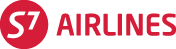 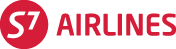 С 26.10.2014 норма бесплатного провоза багажа устанавливается по количеству мест. При этом, если общий вес багажа пассажира, включая вес ручной клади, не более 10 кг, количество мест багажа не ограничивается.Норма бесплатного провоза багажа на рейсах S7 составит: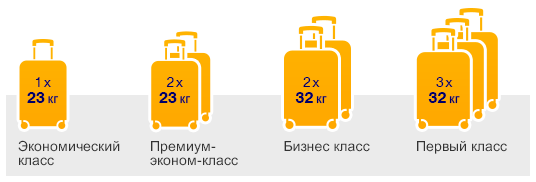 для экономического класса - 1 место весом до 23 кг включительно, размерами до 203 см по сумме 3-х измерений длина-ширина-высота;для бизнес класса - 2 места весом до 32 кг включительно, размерами до 203 см по сумме 3-х измерений длина-ширина-высота;дети до 2-х лет, путешествующие без места - 1 место весом до 10 кг включительно, размерами до 115 см по сумме 3-х измерений.Сверхнормативный багаж:Количество мест (при весе до 23 кг, размере до 203 см. по сумме измерений): 2-е место - 50 евро, 3-е место -150 евроПревышение веса (при размере багажа до 203 см по сумме измерений)свыше 23 кг, но не более 32 кг - 50 евро, свыше 32 кг, но не более 50 кг - 100 евроПревышение размера (при весе багажа до 23 кг) Свыше 203 см - 150 евро.Ручная кладь:Для пассажиров бизнес-класса предусмотрено 2 места весом до 7 кг и габаритами не более 55х40х20 см каждое. Для пассажиров экономического класса - 1 место весом до 7 кг и габаритами не более 55х40х20 см.!ВНИМАНИЕ: Вес одного места багажа не должен превышать 50 килограмм. При международной перевозке могут устанавливаться другие ограничения по максимальному весу, габаритным размерам, количеству зарегистрированного багажа в связи с действующими нормативами и государственными требования аэропорта (пункта) отправления, аэропорта (пункта) трансфера и/или аэропорта (пункта) назначения. Перевозчик вправе отказать в приеме к перевозке в качестве зарегистрированного багажа, вес и размер которого не удовлетворяет данным требованиям.КатегорияКатегорияСтавка По весу23 кг -32 кг  50 EURПо весу32 кг-50кг 100 EURПо количеству местВторое место50 EURПо количеству местТретье и последующее место150 EURПо размеруБолее 203 см150 EUR